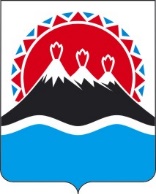 П О С Т А Н О В Л Е Н И ЕПРАВИТЕЛЬСТВАКАМЧАТСКОГО КРАЯПРАВИТЕЛЬСТВО ПОСТАНОВЛЯЕТ:1. Внести в часть 1 постановления Правительства Камчатского края 
от 18.11.2022 № 596-П «О предоставлении дополнительных мер социальной поддержки отдельным категориям граждан, принимающим (принимавшим) участие в специальной военной операции, проводимой Вооруженными Силами Российской Федерации с 24 февраля 2022 года, и членам их семей» следующие изменения:1) пункт 1 изложить в следующей редакции:«1) военнослужащим, лицам, проходящим службу в подразделениях войск национальной гвардии Российской Федерации и имеющим специальное звание полиции, лицам, проходящим службу в органах Федеральной службы безопасности Российской Федерации, включенным в списки личного состава воинских частей, а также указанных подразделений и органов, находящихся на территории Камчатского края, гражданам, призванным в Камчатском крае на военную службу по частичной мобилизации в Вооруженные Силы Российской Федерации в соответствии с Указом Президента Российской Федерации 
от 21.09.2022 № 647 «Об объявлении частичной мобилизации в Российской Федерации», направленным в установленном порядке с территории Камчатского края для участия в специальной военной операции, проводимой Вооруженными Силами Российской Федерации с 24 февраля 2022 года (далее соответственно – военнослужащие, специальная военная операция), и получившим ранение (контузию, травму, увечье) в результате участия в специальной военной операции, – в виде единовременной выплаты в размере 500 000 (пятьсот тысяч) рублей;»;2) дополнить пунктом 11 следующего содержания:«11) добровольцам, а также лицам, заключившим контракт о пребывании 
в добровольческом формировании (о добровольном содействии в выполнении задач, возложенных на Вооруженные Силы Российской Федерации), направленным до 5 сентября 2023 года в установленном порядке с территории Камчатского края для участия в специальной военной операции 
(далее – добровольцы) и получившим ранение (контузию, травму, увечье) 
в результате участия в специальной военной операции, – в виде единовременной выплаты в размере 500 000 (пятьсот тысяч) рублей;»;3) в пункте 2 слова «нормативным правовым актом Министерства социального благополучия и семейной политики Камчатского края, регулирующим порядок предоставления мер социальной поддержки, установленных настоящей частью» заменить словами «приказом Министерства  социального благополучия и семейной политики Камчатского края 
от 15.12.2022 № 998-П «Об утверждении Порядка предоставления дополнительных мер социальной поддержки отдельным категориям граждан, принимающим (принимавшим) участие в специальной военной операции, проводимой Вооруженными Силами Российской Федерации с 24 февраля 
2022 года, и членам их семей»;4) пункты 3 и 4 признать утратившими силу.2. Настоящее постановление вступает в силу после дня его официального опубликования.[Дата регистрации] № [Номер документа]г. Петропавловск-КамчатскийО внесении изменений в часть 1 постановленияПравительства Камчатского края от 18.11.2022 № 596-П «О предоставлении дополнительных мер социальной поддержки отдельным категориям граждан, принимающим (принимавшим) участие в специальной военной операции, проводимой Вооруженными Силами Российской Федерации с 24 февраля 2022 года, и членам их семей»Председатель Правительства Камчатского края[горизонтальный штамп подписи 1]Е.А. Чекин